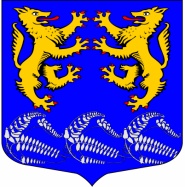 ГЛАВАМУНИЦИПАЛЬНОГО ОБРАЗОВАНИЯ «ЛЕСКОЛОВСКОЕ СЕЛЬСКОЕ ПОСЕЛЕНИЕ» ВСЕВОЛОЖСКОГО МУНИЦИПАЛЬНОГО РАЙОНА ЛЕНИНГРАДСКОЙ ОБЛАСТИПОСТАНОВЛЕНИЕ24.12.2020 г.                                                                                                №5дер. Верхние ОселькиОб отмене постановленияот 08.12.2020 № 4 «О проведении внеочередного общего собрания членов ДНП «Леноблстройторг»В соответствии с Федеральным  законом  №131-ФЗ от 06.10.2003 г. «Об общих принципах организации местного самоуправления в Российской Федерации», письмом Комитета по местному самоуправлению, межнациональным и межконфессиональным отношениям Ленинградской области от 18.12.2020 № 2И-4315/2020, Уставом  МО  «Лесколовское сельское поселение» Всеволожского  муниципального района  Ленинградской области, ПОСТАНОВЛЯЮ:	1.Отменить постановление от 08.12.2020 № 4 «О проведении внеочередного общего собрания членов ДНП «Леноблстройторг».	2.Настоящее постановление разместить на официальном сайте муниципального образования «Лесколовское сельское поселение» Всеволожского муниципального района Ленинградской области в информационно-телекоммуникационной сети Интернет.	3.Настоящее постановление вступает в силу с момента подписания.     	4. Контроль за исполнением настоящего постановления оставляю за собой.Глава муниципального образования«Лесколовское сельское поселение»                                                 А.Л. Михеев